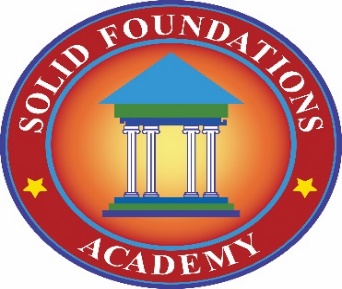 Charge Card Authorization FormI hereby authorize Solid Foundations Academy, LLC to charge my credit card as follows:(Please “X” which box applies to you.)I understand that Solid Foundations Academy, LLC will charge my account for the tuition amount as designated by the terms above.  I understand that these payments will be processed as per agreed in the Preschool Tuition Agreement/Child Care Financial Agreement.  I also understand that if I fail to pay my child’s tuition/child care payment on time or unenroll as agreed, my credit card on file will be charged and the processing fee will be applied.  I acknowledge that I have read the Preschool Parent Handbook/Child Care Parent Handbook and that I fully understand the charges that may be applied to my credit card on file.  All personal credit card information given to Solid Foundations Academy, LLC will be kept in a secure location and will only be available to the Owner or Director.  YOU MUST HAVE A VALID CURRENT CREDIT CARD ON FILE FOR YOUR CHILD TO ATTEND SOLID FOUNDATIONS ACADEMY, LLC.  I AGREE TO UPDATE MY CREDIT CARD INFORMATION AS NECESSARY.  Signature: ______________________________________________________     Date: ___________________